REZULTATI PODUZETNIKA U DJELATNOSTI TRGOVINE NA MALO IGRAMA I IGRAČKAMA U SPECIJALIZIRANIM PRODAVAONICAMA U RAZDOBLJU OD 2015. DO 2019. GODINEU razdoblju od 2015. do 2019. godine, prema podacima iz obrađenih godišnjih financijskih izvještaja za statističke i dr. potrebe, u djelatnosti trgovine na malo igrama i igračkama u specijaliziranim prodavaonicama broj poduzetnika kretao se između 22 i 27. Inače, broj poduzetnika bio je svake godine veći od navedenoga, ali nisu svi poduzetnici redoviti u sastavljanju i predaji godišnjeg financijskog izvještaja te za takve podaci nisu dostupni.  Primjerice, u 2019. godini bila su aktivna 32 poduzetnika, ali njih 10 nije ispunilo zakonom propisanu obvezu. U međuvremenu su tri društva brisana, ali osnivaju se i nova pa je tako u 2020. godini osnovano pet društava. Broj zaposlenih se smanjio sa 150 (2015.), na 119 zaposlenih (2019.). Da su poduzetnici u djelatnosti trgovine na malo igrama i igračkama u specijaliziranim prodavaonicama u krizi nalazimo potvrdu i u padu prihoda. Najveći ukupni prihodi u proteklih pet godina ostvareni su 2015. godine (53,2 milijuna kuna), a najmanji 2019. godine (40,1 milijun kuna), što je 24,7% manje u odnosu na 2015. godinu. Od 22 poduzetnika u djelatnosti trgovine na malo igrama i igračkama u specijaliziranim prodavaonicama, u 2019. godini njih 13 (59,1%) poslovalo je s dobiti, dok je 9 (40,9%) iskazalo gubitak razdoblja. U prethodnim godinama taj je omjer bio nepovoljniji, s iznimkom 2017. godine. Tablica 1.	Osnovni financijski rezultati poslovanja poduzetnika u djelatnosti 47.65 – Trgovina na malo igrama i igračkama u specijaliziranim prodavaonicama, za razdoblje od 2015. do 2019. god.   (iznosi u tis. kuna)Izvor: Fina – Registar godišnjih financijskih izvještajaPoduzetnici u trgovini na malo igrama i igračkama u specijaliziranim prodavaonicama ostvarili su pozitivan konsolidirani financijski rezultat (neto dobit) od 2015. do 2017. godine te je nakratko izgledalo da je maloprodajna trgovina na malo igrama i igračkama izašla iz krize, čiji uzroci leže i u konkurenciji, internetskoj trgovini, trgovačkim i diskontnim lancima koji prodaju igračke. Naime, u 2018. i 2019. godini ponovno su iskazali neto gubitak, kao i u razdoblju od 2011. do 2014. godine. Najveći neto gubitak ostvaren je 2019. godine kada je iznosio 14,8 milijuna kuna, na što je najviše utjecao mikro poduzetnik bez zaposlenih, one2play maloprodaja d.o.o. u stečaju, s iskazanih 15,2 milijuna kuna gubitka.Tablica 2.	Dobit/gubitak razdoblja one2play d.o.o. i one2play maloprodaja d.o.o. u stečaju, 2011.-2019. g.(iznosi u tisućama. kuna)Izvor: Fina – Registar godišnjih financijskih izvještajaNa negativan konsolidirani financijski rezultat u 2018. godini najviše je utjecao rezultat društava: PRODIS MALOPRODAJA d.o.o. u stečaju (gubitak 269.872 kn), P. MAXI d.o.o. u stečaju (gubitak 154.354 kn) i TOYS4PLAY d.o.o. u stečaju (gubitak 144.779 kn). Tablica 3.	Top pet poduzetnika po ukupnim prihodima u 2019. g. u razredu djelatnosti 47.65	  (iznosi u tisućama kn)Izvor: Fina – Registar godišnjih financijskih izvještajaMeđu 22 poduzetnika u djelatnosti trgovine na malo igrama i igračkama u specijaliziranim prodavaonicama u 2019. godini i u cijelom promatranom razdoblju, najveće ukupne prihode ostvario je mali poduzetnik EUROM DENIS MALOPRODAJA d.o.o. iz Zagreba (25,6 milijuna kuna), što je 64,0% ukupnih prihoda promatrane djelatnosti. Navedeno društvo imalo je i najveći broj zaposlenih, njih 68, kojima je obračunata prosječna mjesečna neto plaća u iznosu od 3.107 kuna.Slika 1.	EUROM DENIS MALOPRODAJA d.o.o. prvi je među poduzetnicima u djelatnosti NKD 47.65 prema ukupnom prihodu i broju zaposlenih u 2019. godini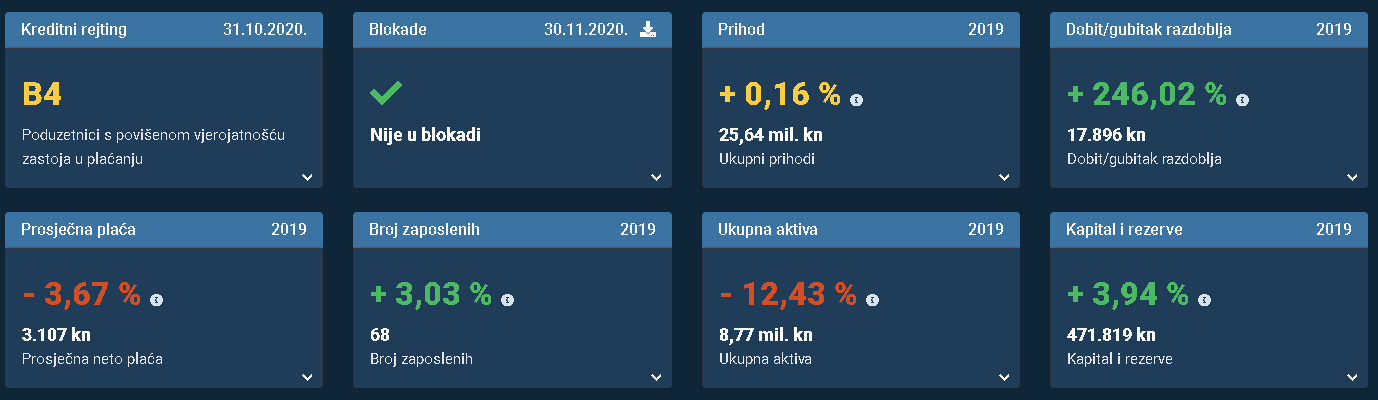 Izvor: Financijska agencija, servis info.BIZProsječna mjesečna neto obračunata plaća zaposlenih kod poduzetnika u djelatnosti trgovine na malo igrama i igračkama u specijaliziranim prodavaonica u 2019. godini iznosila je 2.961 kunu i bila je 4,1% manja u odnosu na početnu promatranu godinu (2015.) te 49,1% manja od prosječne mjesečne neto plaće zaposlenih kod poduzetnika na razini RH (5.815 kuna).Info.BIZ servis pruža uvid u informacije o uspješnosti poslovanja i financijskom položaju svih poslovnih subjekata te o poslovnoj okolini u kojoj oni djeluju. Najveća je i najažurnija baza poslovnih informacija za više od 824.000 poslovnih subjekata iz više od 30 izvora. Omogućuje brže, jednostavnije i sigurnije donošenje poslovnih odluka, sustavno praćenje klijenata, olakšava izradu poslovnih analiza te praćenje trendova i prepoznavanje potencijala na tržištu.Ako ste zainteresirani i želite ugovoriti uslugu ili kupiti veći broj paketa: prodaja@fina.hr Ako trebate korisničku podršku: 0800 0080, info@fina.hrOpisRazred djelatnosti 47.65
(tekuće razdoblje iz godišnjeg financijskog izvještaja)Razred djelatnosti 47.65
(tekuće razdoblje iz godišnjeg financijskog izvještaja)Razred djelatnosti 47.65
(tekuće razdoblje iz godišnjeg financijskog izvještaja)Razred djelatnosti 47.65
(tekuće razdoblje iz godišnjeg financijskog izvještaja)Razred djelatnosti 47.65
(tekuće razdoblje iz godišnjeg financijskog izvještaja)Razred djelatnosti 47.65
(tekuće razdoblje iz godišnjeg financijskog izvještaja)Opis2015.2016.2017.2018.2019.Indeks2019./15.Broj poduzetnika 252722272288,0Broj dobitaša 1214141413108,3Broj gubitaša 1313813969,2Broj zaposlenih 15013911911311979,3Ukupni prihodi 53.22252.14341.09149.93640.09075,3Ukupni rashodi 51.97051.60340.65549.86554.745105,3Dobit prije oporezivanja 1.6401.3796708241.09766,9Gubitak prije oporezivanja 38883923375315.7524.057,6Porez na dobit 3312648812112939,0Dobit razdoblja 1.3101.11558270696874,0Gubitak razdoblja 38883923375615.7524.057,7Dobit (+) ili gubitak (-) razdoblja921276349-50-14.784- Izvoz 3.3562.3841.1724.0141624,8Uvoz 5.8372.8123.1276101.36623,4Trgovinski saldo (izvoz minus uvoz) -2.480-428-1.9553.404-1.20448,5Investicije u novu dugotrajnu imovinu1.0931935050,4Prosječne mjesečne neto plaće po zaposlenom (u kn)3.0882.8923.1613.3542.96195,9Opis2011.2012.2013.2014.2015.2016.2017.2018.2019.one2play d.o.o.-2.227-24.725-8.794-1.099-10.936-108---one2play maloprodaja d.o.o. u stečaju-1.647-9.164-9.164-994- 524- 6- 2- 15.234RangOIBNazivSjedišteBroj zaposlenihBroj zaposlenihUkupni prihodiUkupni prihodiDobit razdobljaDobit razdoblja1.44225131109EUROM DENIS MALOPRODAJA d.o.o.Zagreb686825.64125.64118182.72438732598INTEKS PROMET d.o.o.Zagreb994.1684.1681911913.98327101901B100 d.o.o.Dugo Selo14142.0622.0622462464.35738990355KVORUM d.o.o.Novalja991.9241.9241091095.86371887921ĐOĐO j.d.o.o.Poreč001.4261.4262828Ukupno top pet poduzetnikaUkupno top pet poduzetnikaUkupno top pet poduzetnikaUkupno top pet poduzetnikaUkupno top pet poduzetnika10010035.22235.222592592Ukupno svi poduzetnici NKD 47.65Ukupno svi poduzetnici NKD 47.65Ukupno svi poduzetnici NKD 47.65Ukupno svi poduzetnici NKD 47.65Ukupno svi poduzetnici NKD 47.6511911940.09040.090968968Udio top pet poduzetnika u razredu djelatnosti NKD 47.65Udio top pet poduzetnika u razredu djelatnosti NKD 47.65Udio top pet poduzetnika u razredu djelatnosti NKD 47.65Udio top pet poduzetnika u razredu djelatnosti NKD 47.65Udio top pet poduzetnika u razredu djelatnosti NKD 47.6584,0%84,0%87,9%87,9%61,2%61,2%